Wichtige Info für alle Schülerinnen und SchülerAm Wochenende werden die LOGIN-Daten für den Zugriff auf den Stundenplan am Handy geändert. Daher habt ihr bis Sonntagabend keinen Zugriff auf den Stundenplan. Ab Sonntag, 20:00 Uhr ist der Zugang wieder frei. Aber ihr müsst eure Anmeldedaten ändern!Und so geht’s: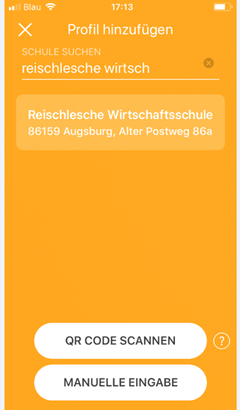 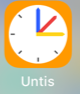 Untis Mobile App herunterladen 
und öffnen
Klicke im Startbildschirm
auf „Profil hinzufügen“

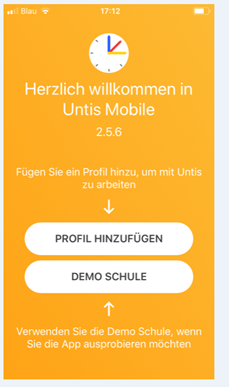 Klicke auf „SCHULE SUCHEN“ und tippe „Reischlesche Wirtschaftsschaftsschule“ 









Wähle nach erfolgreicher Suche diesen Eintrag.LOGIN (NEU!): 
Benutzer: NameVorname 
Beispiele: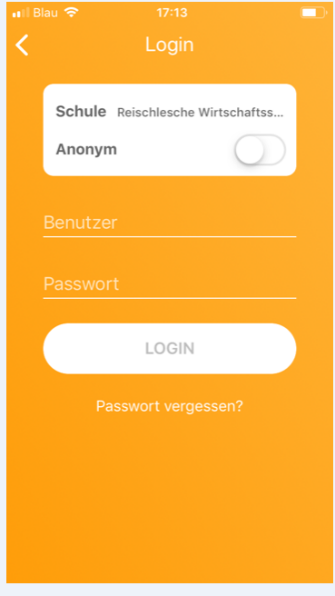 Test Anna = TestAnna
Al Yona Peter = Al YonaPeter



Passwort (NEU!): JJJJMMTT 
z. B. Geburtstag am 2. Mai 2003 dann ist das Passwort 20030502

Passwort kann beim Anmelden am PC jederzeit geändert werden!

Schulleitung, SR